26 – Ev Sahibi Ülkenin Diline İlişkin İlk AdımlarAmaç: Dil destek etkinliklerine yeni başlayacak olan mültecilerin ev sahibi ülkenin dili ile ilgili yetkinlikleri ve okur-yazarlık seviyeleri hakkında bilgi alabilmek için gönüllülere yardımcı olmak.Bu Araç, her bir mülteci için bir dil ve okur-yazarlık profili çıkartabilmenizi sağlayacaktır ve, mümkün olduğu yerlerde, benzer ilgi alanları, dil ve okur-yazarlık profili olan kişileri gruplandırabilmenize yardımcı olacaktır. Önerilen Uygulama: Etkinliğin amacını mültecilere anlatın. (“Bu bir sınav değil. Dil etkinliklerimizi daha iyi planlayabilmek için bu bilgilere ihtiyacım var.”)Mülteciler okuma ve yazma etkinliklerinde zorlanırlarsa, konuşma ve dinleme becerilerine odaklanın. Mültecilerin okur-yazarlığını ve dil profillerini dikkate alın (Bkz. Araç 27 Mültecilerin dil profilleri).Araç Setinin etkinlikler bölümünde, okuma ve yazma yeterlikleri düşük seviyede olan ya da daha duyarlı bir yaklaşım gerektiren mülteciler için bazı dil etkinlikleri verilmiştir. Bu gibi durumlarda, aşağıda yararlanabileceğiniz bazı öneriler verilmiştir. Okuma etkinlikleriHarfleri ayrı yazın.Büyük punto kullanmaya gayret edin (mümkünse, 16/18 punto).Kolay okunur bir yazı tipi kullanın.Bir sayfada 6-8 sözcükten fazla yazmamaya çalışın. Soldan sağa doğru yazımda kavrayışlarına destek olun. Sözel etkinliklerHarflerin telaffuzu konusunda yardımcı olun. Yazı etkinlikleriYazım konusunda yardımcı olun (soldan sağa, yukarıdan aşağıya, çizgili kâğıt, sözcüklerin ayrılması, vs.).Lütfen aşağıdaki soruları cevaplayınKendini tanıtabilir misin? Adın, uyruğun, yaşın, ya da neden bahsetmek isterseniz.Bu sabah yaptıklarını anlatabilir misin?Lütfen bunu okuyun ve sesli olarak tekrar edin Lütfen bunu okuyun ve sözcükleri yan tarafa yazın.(Bu etkinlik, okuma-yazma seviyesi düşük olan mülteciler içindir)Lütfen cümleleri resimler ile eşleştirinLütfen okuyun ve boşlukları doldurun.Benim adım: ______________________________________________________________________Benim soyadım: ____________________________________________________________________Doğduğum yer:  _______________________________________________________________Lütfen kısa mesajı (SMS) okuyun ve cevap yazın._____________________________________________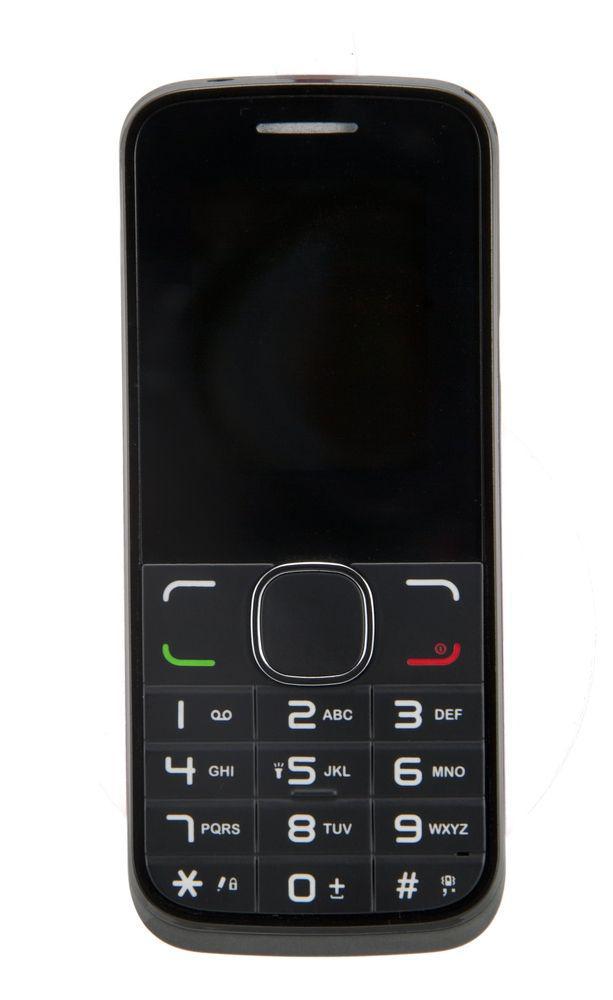 _____________________________________________________________________________________________________________________________________________________________________________________________________________________________________________________________________________________________________________________________________________________________________________________________________________________________________________________________________________________________________________________________________________________________________________________________________________________________________________________________________________________________________________________________________________________________________________________________ŞUAN BULUNDUĞUMYER[EV SAHİBİ ÜLKE]BUBELGEBANAAİT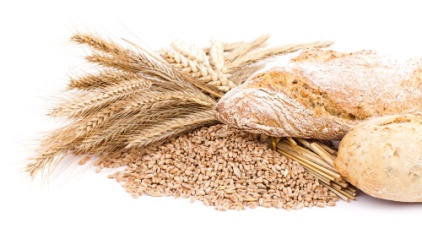 AResimde meyve görüyorum.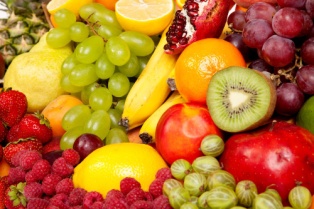 B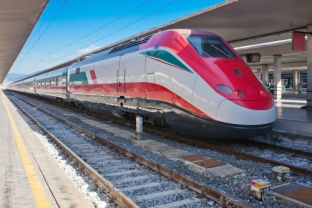 ATren istasyona gelmiş.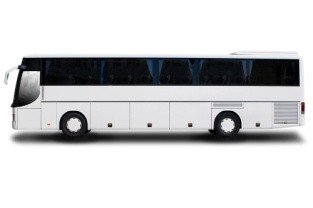 B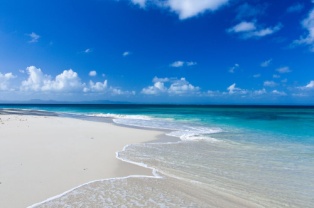 ABu resimde denizi görüyorum.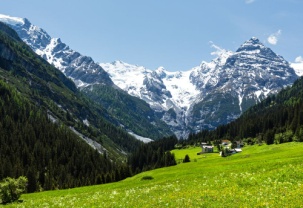 B